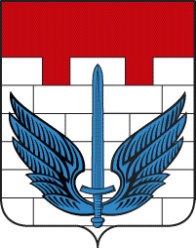 ЗАКРЫТОЕ АДМИНИСТРАТИВНО-ТЕРРИТОРИАЛЬНОЕ ОБРАЗОВАНИЕ АДМИНИСТРАЦИЯЛОКОМОТИВНОГО ГОРОДСКОГО ОКРУГАЧЕЛЯБИНСКОЙ ОБЛАСТИП О С Т А Н О В Л Е Н И Е «_02_» ____02______2012  г. № _ 31__		         п.ЛокомотивныйО признании утратившим силу постановления АдминистрацииВ соответствии с постановлением Главы Локомотивного городского округа от 2 февраля . № 11-П «Об утверждении составов коллегиальных органов» и утверждением состава Комиссии по противодействию и профилактике коррупции в Локомотивном городском округе»,Администрация Локомотивного городского округа ПОСТАНОВЛЯЕТ:	1. Постановление Администрации Локомотивного городского округа от 25 февраля . № 45 «О назначении ответственных должностных лиц» признать утратившим силу.	2. Настоящее постановление подлежит опубликованию в газете «Луч Локомотивного» и размещению на официальном сайте в сети «Интернет».	3. Контроль выполнения настоящего постановления возложить на заместителя Главы округа В.Н.Метлина.Глава АдминистрацииЛокомотивного городского округа					В.Н.Моисеенко